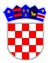 	REPUBLIKA HRVATSKAVUKOVARSKO-SRIJEMSKA ŽUPANIJAOPĆINA NEGOSLAVCIOpćinski načelnikKLASA: 250-04/22-01/03URBROJ: 2196-19-01-22-02Negoslavci, 09.06.2022. godine	Na temelju odredaba Programa aktivnosti u provedbi posebnih mjera zaštite od požara od interesa za Republiku Hrvatsku u 2022. godini (Zaključak Vlade Republike Hrvatske, KLASA: 022-03/21-07/502, URBROJ: 50301-29/23-22-02, od 20.01.2022. godine), članaka 4., stavka 2. i članka 8., stavka 2. Zakona o zaštiti od požara („Narodne novine“ broj 92/10), članka 5. Odluke o uvjetima spaljivanja korova, trava i drugog otpadnog materijala biljnog porijekla (KLASA: 214-02/21-01/01, URBROJ: 2196/06-01-21-03, od 30.04.2021. godine) i članka 32., stavka 2., točke 2. Statuta Općine Negoslavci („Službeni glasnik Općine Negoslavci“ broj 01/21), Općinski načelnik Općine Negoslavci dana 09.06.2022. godine donosiPLAN OPERATIVNE PROVEDBE MJERA ZAŠTITE OD POŽARA NA OTVORENOM PROSTORU ZA VRIJEME ŽETVE 2022. GODINEPlanom motrenja, čuvanja i ophodnje otvorenog prostora i građevina za koje prijeti povećana opasnost od požara obuhvaćene su poljoprivredne površine (pšenična polja) na cjelokupnom području Općine Negoslavci, drvno raslinje (šumarci) kao i lokacije gdje se uskladištavaju žitarice.Motrenje i ophodnja poljoprivrednim površina, otvorenog prostora i građevina za koje prijeti neposredna opasnost od požara u vrijeme žetve provodi se kontinuirano 24 sata.Građevine i objekte pravnih subjekata čuvaju uposlenici koje isti odredi svojom odlukom.Organizovanje ophodnji zasijanih površina žitarica radi provedbe odredaba ovog Plana u nadležnosti je LD „Fazan“ Negoslavci.Za operativnu provedbu Plana zaduženi su:Stožer civilne zaštite Općine Negoslavci,Lovačko društvo „Fazan“ Negoslavci,SRD „Dobra voda“ Negoslavci,Komunalni radnik Općine Negoslavci.Utvrđuje se da je vršen pregled i testiranja hidranata vodovodne mreže u 2022. godini,Utvrđuje se potreba uređenja i održavanja poljskih putova radi prohodnosti vatrogasnih vozila u slučaju potrebe.Sastavni dio ovog Plana je pregledna karta poljoprivrednih površina sa zasijanim strnim usjevima žetve 2022. godine te prikaz prometnica prohodnih za vatrogasna vozila i crpilišta vode.Radi organiziranja aktivnosti praćenja promjene ovog plana i drugih akata zadužuje se Stožer civilne zaštite Općine Negoslavci.Neophodan je nastavak aktivnosti radi sklapanja sporazuma o suradnji sa Gradom Vukovarom u području protupožarne zaštite.Općinski načelnik:Dušan Jeckov